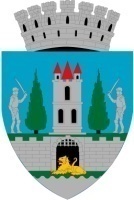 Kereskényi Gábor, primar al municipiului Satu Mare,În temeiul prevederilor art. 136, alin.(1) din O.U.G. nr. 57/2019 privind Codul Administrativ, cu modificările și completările ulterioare, inițiez proiectul de hotărâre privind aprobarea studiului de fezabilitate și a indicatorilor tehnico-economici pentru obiectivul de investiție ”Extindere rețea de canalizare sub presiune str. Spicului, str. Stupilor, Mun. Satu Mare, județul Satu Mare”, proiect în susținerea căruia formulez următorul:Referat de aprobareProiectul vizează extinderea rețelei de canalizare sub presiune pe str. Spicului și str. Stupilor, municipiul Satu Mare, județul Satu Mare.În momentul de faţă, pe străzile studiată în proiect, respectiv str. Spicului și str. Stupilor nu există reţea de canalizare necesară pentru colectarea apelor uzate din această zonă, zonă situată în intravilanul municipiului.       Proiectul se adresează populaţiei din această zonă, necesitatea lui derivă din asigurarea unor reţele de canalizare, pentru colectarea apelor menajere.      Cu realizarea investiției, pe termen mediu și lung se va obține următoarele obiective:- îmbunătățirea situației sociale și economice;- creșterea confortului și realizarea cadrului igienico – sanitar;- realizarea unei infrastructuri edilitare moderne, ca baza a dezvoltării economice;- dezvoltarea durabilă a serviciilor;- protecţia mediului;- reducerea riscului de îmbolnăviri și epidemii cauzate de lipsa canalizării;- reducerea poluării solului şi a apelor subterane, reducerea poluării apelor de suprafaţă receptoare.           Beneficiarii direcți ai acestei lucrări sunt locuitorii din zonă, aproximativ în număr de 260 persoane.	Ținând seama de prevederile art. 41, art. 44, alin. (1) din Legea nr. 273/2006 privind finanțele publice locale, cu modificările și completările ulterioare, cu referire la cheltuielile de investițiiși aprobarea documentațiilor tehnico-economice ale obiectivelor de investiții, Raportat la prevederile  art. 129, alin (4), lit. d) din O.U.G. 57/2019 privind Codul administrativ, cu modificările și completările ulterioare, potrivit cărora consiliul local aprobă,  la propunerea primarului, documentațiile tehnico-economice pentru lucrările de investiții,  Propun spre dezbatere și aprobare Consiliului Local al municipiului Satu Mare Proiectul de hotărâre privind aprobarea Studiului de Fezabilitate și a indicatorilor tehnico-economici la obiectivul de investiție ”Extindere rețea de canalizare sub presiune str. Spicului, str. Stupilor, Mun. Satu Mare, județul Satu Mare”, în forma prezentată de executiv.INIŢIATOR PROIECTPRIMARKereskényi GáborÎntocmit, 2 ex.Szucs Zsigmond	